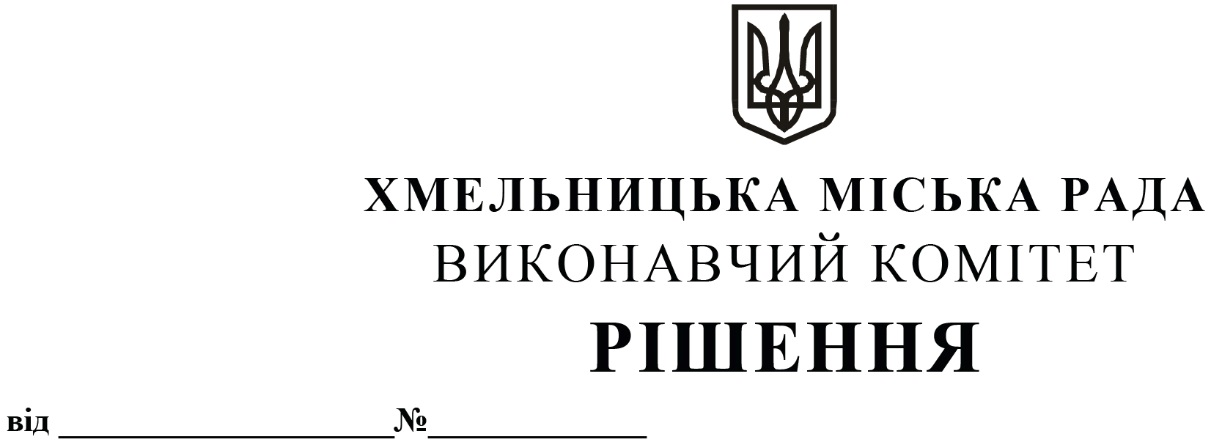 Про затвердження переліку мікропроектів громадських ініціатив і розміру їх фінансової підтримки на умовах співфінансування за рахунок коштів бюджету громадиЗ метою підтримки громадських ініціатив, спрямованих на акумуляцію ресурсів міської влади, громади та громадськості для створення базисів сталого соціально-економічного розвитку громади та/або вирішення конкретних проблем, що його стримують, відповідно до протоколу № 3 засідання конкурсної комісії по визначенню одержувачів бюджетних коштів від 01.05.2024 року та Порядку проведення конкурсу по визначенню одержувачів бюджетних коштів на умовах співфінансування, затвердженого рішенням сесії Хмельницької міської ради від 07.10.2020 року № 3 (зі змінами) та керуючись Законом України «Про місцеве самоврядування в Україні», виконавчий комітет міської радиВИРІШИВ:1. Затвердити перелік мікропроектів громадських ініціатив і розміру їх фінансової підтримки на умовах співфінансування за рахунок коштів бюджету громади, згідно з додатком.2. Контроль за виконанням рішення покласти на заступника міського голови                        М. Ваврищука.Міський голова 							          Олександр СИМЧИШИНДодаток до рішення виконавчого комітетувід 16.05.2024 року № 869Перелікмікропроектів громадських ініціатив і розміру їх фінансової підтримки на умовах співфінансування за рахунок коштів бюджету громади№ з/пНазва мікропроектуСпівфінансу-вання з бюджету громади, грн.Середній бал№ з/пНазва мікропроектуСпівфінансу-вання з бюджету громади, грн.Середній бал1Малогабаритний корпус для FPV дронів170 000,027,82Курс по вивченню правил поводження з вибуховими матеріалами та засобами ініціювання170 000,027,83Живи далі200 000,027,34Ми об’єднання задля перемоги53 300,026,35Жити попри усе: духовна віднова, психологічна реабілітація жінок, матерів, сімей з дітьми загиблих військовослужбовців чи безвісти зниклих під час війни в Україні200 000,026,06Повернемо здоровий сон198 500,025,97Чиста вода200 000,024,98Шлях відновлення200 000,024,89Рука допомоги200 000,022,610Гончарна майстерня102 000,020,511Хмельницький – гуртуймося задля Перемоги: перезавантаження постраждалих від війни через оздоровчо-психологічну підтримку та розробку соціально-економічних проектів197 000,019,1Всього:Всього:1 890 800,0Керуючий справами виконавчого комітетуЮлія САБІЙВ. о.начальника управління економікиНаталія САХАРОВА